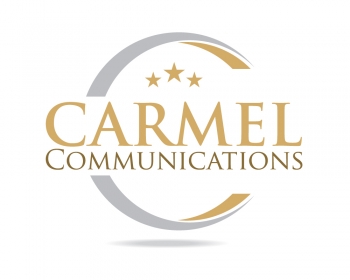 FOR IMMEDIATE RELEASEFor More Information:Kevin Wandra, 404-788-1276 orKWandra@CarmelCommunications.comDo You Want to Date Differently?A Fresh New Documentary For Every Single Person One Night Fathom Event - April 17, 2018TheDatingProjectMovie.comATLANTA, Jan. XX, 2018 – Singles of all ages wonder why it’s so hard to meet, date and marry today. In fact, fifty percent of America is single and fewer people are committing to marriage, according to the Bureau of Labor Statistics, 2014. Dating has been replaced by “hooking up” and “hanging out,” making the traditional days of “courtship” obsolete. Or, has it?A few years ago, one of the most popular professors of Philosophy at Boston College, Kerry Cronin, noticed this decreased dating trend among her undergrad students.  “And I thought, ‘Well, this is crazy.’  So I started asking students to go on what I refer to as ‘traditional dates’ as part of an extra-credit assignment.” However, the act of going on a date was more complicated than she thought.  A combination of the prevalent “hook up” culture, as well as the preferred method of social interaction (texting) had all but obliterated skills of basic social interaction. And, so THE DATING PROJECT began, and her class quickly became one of the most popular courses at Boston College. The Dating Project comes to cinemas nationwide on April 17, 2018, through Fathom Events, as a special one-night event featuring an exclusive deep-dive discussion with Dating Project brainchild Professor Kerry Cronin of Boston College. Tickets can be purchased online by visiting www.FathomEvents.com or at participating theater box offices. 

THE DATING PROJECT film follows Professor Cronin and five modern-day singles (ages 20 – 40) in their own quest to find authentic love and meaningful relationships.  By engaging in Cronin’s dating philosophy, her mentees find more fulfilling and lasting relationships. Response to this inspiring documentary has been overwhelming: “There is a huge gulf between single life and relationships in the United States. This powerful documentary is a reflection of today’s culture with a surprising look at how one woman is shifting it, one single person at a time. The Dating Project is a must-see, no matter what your relationship status,” said Michael Scott, CEO and co-founder of Pure Flix.The film also received critical acclaim from the Heartland Film Festival, the USA Film Festival, and the Downtown LA Film Festival, which awarded it the Audience Favorite Award.View the Trailer and Learn More at  www.TheDatingProjectMovie.com Follow THE DATING PROJECT on Facebook @TheDatingProjectMovie
THE DATING PROJECT was created in partnership with Paulist Productions, Mpower Pictures and Family Theater Productions, and is distributed by Pure Flix and Fathom Events.
ABOUT PAULIST PRODUCTIONSPaulist Productions was founded over 50 years ago to create thought provoking entertainment that explores the human condition, and has produced award-winning documentaries, feature films, television, and TV movies addressing pressing social issues and important moral questions. Paulist has provided programming for Paramount, Warner Bros., CBS, ABC, A&E, the History Channel, Hallmark Hall of Fame, and UPtv. In a time of rapid change and declining options for family viewing, Paulist is dedicated to developing positive programming with meaningful content. The HUMANITAS Prize, one of screenwriting's most prestigious awards, was founded by Paulist Productions.Former Paulist Productions President and Oscar-winning filmmaker Chris Donohue discuss the documentary on “Good Morning Texas”: http://bit.ly/2Av9tKX.ABOUT MPOWER PICTURESMpower Pictures is a film production company dedicated to “empowering” both the artist and the audience by telling stories that are compelling, bold, and uncompromising. Steve McEveety, CEO (The Passion of the Christ, Braveheart), John Shepherd (Bobby Jones, The Ultimate Gift), Todd Burns and David Segel launched Mpower in 2007 to make movies that profoundly impact culture, while inspiring and entertaining audiences. The company was awarded Heartland Film Festival's "Truly Moving Picture" award for its feature films Snowmen and The Stoning of Soraya M.ABOUT FAMILY THEATER PRODUCTIONSFamily Theater Productions tells stories that inspire, entertain and inform.  Founded in 1947 by Father Patrick Peyton, C.S.C., and headquartered on Sunset Boulevard in Hollywood, Family Theater Productions is an award-winning producer of family-suitable and faith-based media for radio, film, television and digital media.  The Head of Production is Father David Guffey, C.S.C. Learn more at FamilyTheater.org, or on Facebook, at facebook.com/familytheaterHCFM.For more information, or to schedule an interview, please contact Kevin Wandra (404-788-1276 or Kwandra@CarmelCommunications.com) of Carmel Communications.###